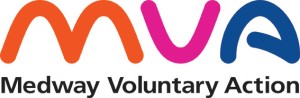 The Barry Clout Outstanding Contribution to the Medway Voluntary Sector Award 2016Barry Clout Award Nomination FormWe are now inviting nominations for the long awaited return of our Barry Clout Award, presented in memory of Barry Clout, an MVA Trustee and longstanding supporter of the Voluntary Sector. The search is on to recognise an individual or a team who has given up their time, energy and skills to help others in the community and all across the Medway Towns. So if you would like to say a ‘BIG THANK YOU’ on behalf of the people of Medway then please take a few minutes of your time to nominate them for this award by completing this form.The deadline for all nominations to be received back at the MVA office is by no later than Friday the 29th of October 2021.About you:                Your name:E-mail address:Contact number:Your Organisation:Organisations Address:About the person you are nominating:Name(s) of Nominee:Nominee’s Address:Nominee’s Email Address:Why do you think they merit an award? Please give concise details of nominee’s service and involvement and examples of the nominee’s voluntary commitments (maximum of 250 words)What has been the impact or benefit of the nominee on your Organisation and the local community? Please give concise details of the impact and/or benefit (maximum of 100 words) 